Welcome to Mrs. Hamblin’s6th Grade Science Class 19/20Beer Middle School Home  ⃒  Text Book @www.hmhco.com/one/login/?Lessons are subject to change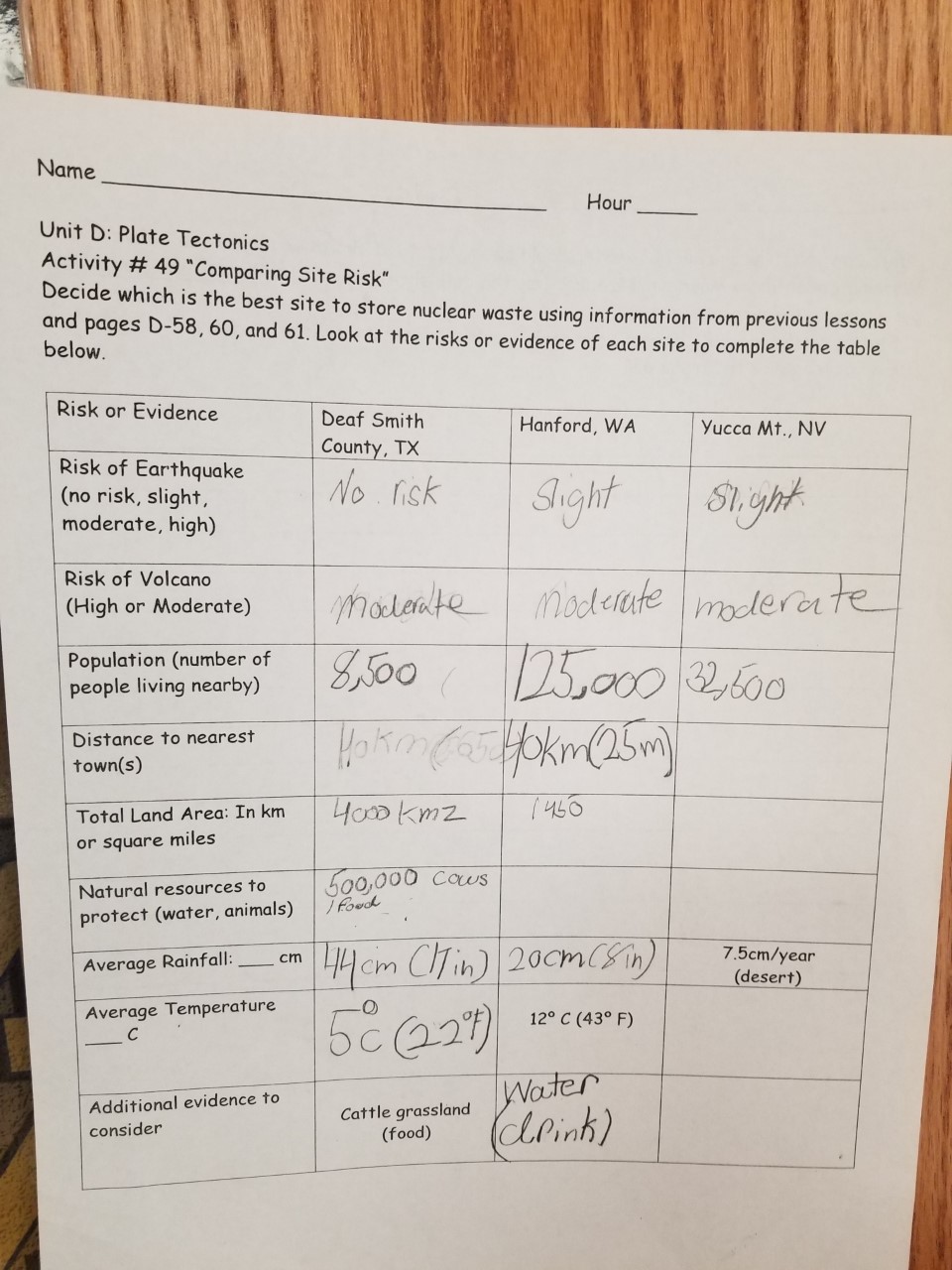 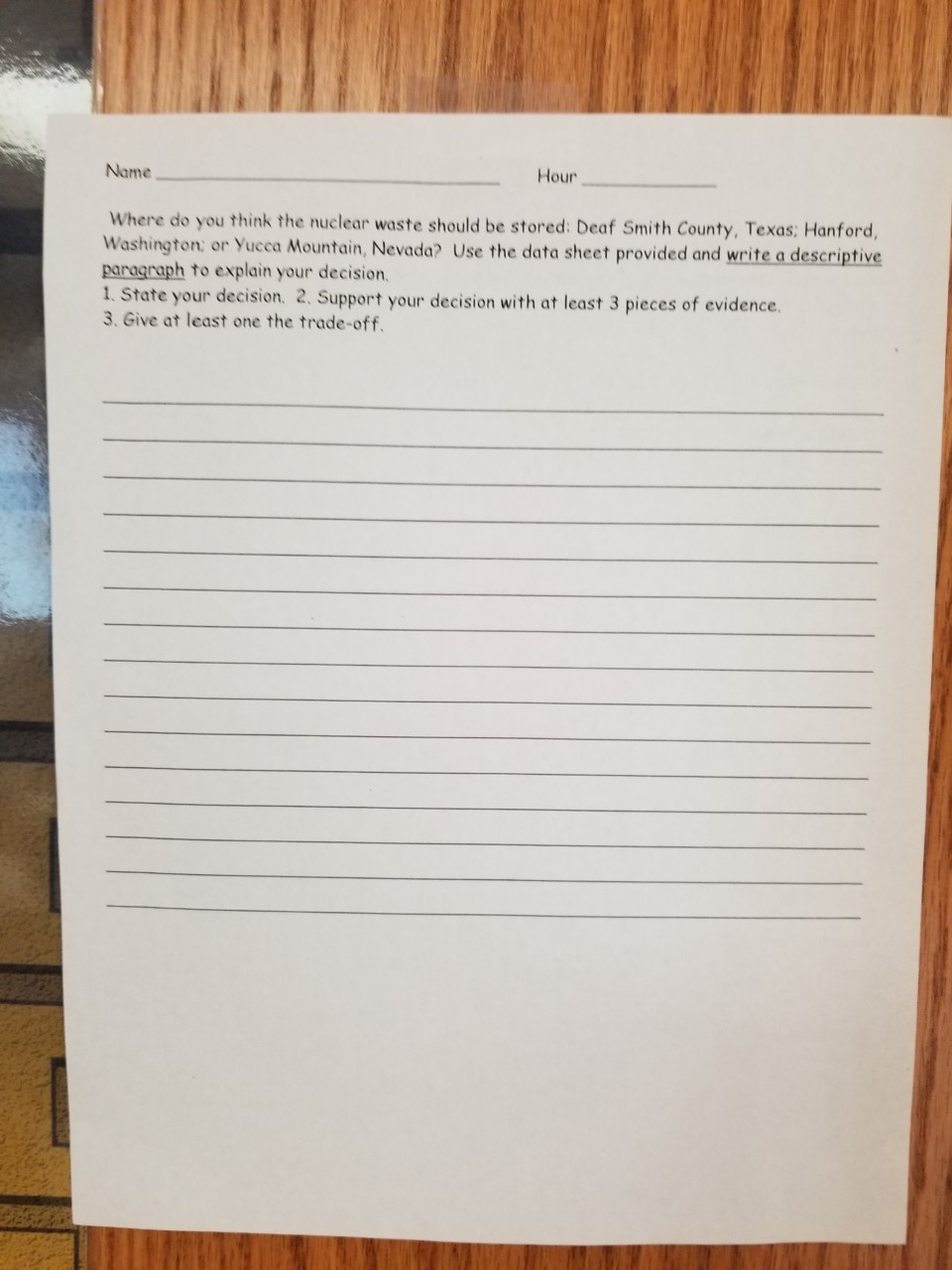 Tuesday 1.21. 2020       Exit Ticket   Activity # 22 Rock Cycle GameAnalysis Question: Where do rocks come from?  Explain your answer using details and be sure to include how they are part of the rock cycle. Refer back to your concept map and SS 22.1. Use complete sentences and include all three rock types: igneous, metamorphic and sedimentary.Friday 1.24.2020   Activity # 36 Exit Ticket Do you think nuclear waste should be stored at Yucca Mountain? a.State your decision b.Support your decision with as many pieces of evidence as you can. c.Discuss the trade-offs of your decisioWeek ofMar4- 8, 2020Update on lessonsMondayMay 4- 8Warm up: I am currently posting all lessons on Schoology.  Many of you are already submitting lessons to me there or by emails. I am trying to get back to you in a timely manner.It has been so nice to hear from you and I love the pictures some of you have sent, Kadance and Thank.  Made me smile. This has been difficult on all of us, especially you students and your families.  I think of you and say a prayer for you. We are starting lessons in the Ecology workbook.  So you will be able to access it by going online to HMH website. I will include a link there. I appreciate your patience with me as this too is a new experience for me.  Take care and enjoy the upcoming warm weather over the weekend.Take care and be well!Week ofMarch 16-20, 2020LessonMondayMar. 9Warm up: Unit Test: Plate tectonicsSee test below. Complete it and save!TuesdayMar. 10Warm up: Intro to energy unitBill Nye videoWarm up                            				March 17, 2020      Q:  Where does energy come from?                        Take attendance.We are starting a new unit on energy. You tube “Bill Nye Energy”  https://m.youtube.com/watch?v=8qmSzMwTkpk&t=10sStudents take notes in science notebook Discuss the video afterwards.If time allows you may watch “Forms of Energy” ( 12: https://www.youtube.com/watch?v=DvCWuOuaG_cWednesday Mar. 11Warm up: EnergyBrain pop Types of energy Watch videos Free access for now. ThursdayMar. 12Warm up: FridayMar. 13Warm up: Week ofMarch 9- 12, 2020LessonObjectiveMondayMar. 9Warm up: Activity # 49   D-57 Compare risks for storing nuclear waste at 3 sites  SS 49.1I can identify evidence that supports plate movementTuesdayMar. 10Warm up: What occurs at a transform boundary? Look at your map and find a transform boundary.- Complete Mapping Plate boundaries  AQ. # 1-5 D-40 – 41 -Begin Activity # 45 Reading - notes SS 45.1SameWednesday Mar. 11Warm up: What is a convergent boundary? Give an example.Field trip to movies hours 2-4Hours 5-6 Study Notes for testSame ThursdayMar. 12Warm up: Research Earthquakes & Volcanoes Hours 4-6FridayMar. 13Warm up: Complete Activity # 49 Descriptive Paragraph – Pick site for storing waste.Note card study guide for Unit test Monday 3.16.20Week ofMarch 2 - 6, 2020LessonObjectiveMondayMar. 2Warm up: How does knowing about plate boundaries affect our decisions when storing nuclear waste?Mapping Plate Boundaries Activity # 44  D 37 - 41Using Tables 1, 2 & 3I can identify evidence that supports plate movementTuesdayMar. 3Warm up: What occurs at a transform boundary? Look at your map and find a transform boundary.- Complete Mapping Plate boundaries  AQ. # 1-5 D-40 – 41 -Begin Activity # 45 Reading - notes SS 45.1SameWednesday Mar. 4Warm up: What is a convergent boundary? Give an example.Create a flipbook: Include the 3 plate boundaries drawing, label, definition & give an example from your map 44.2Same ThursdayMar. 5Warm up: What is a divergent boundary? Give an example. Decision time: Activity # 49   Where will you store nuclear waste?  D 57 – 61.FridayMar. 6Warm up: Graphing & Science World½ Day Hours 1 - 3Week ofFebruary 24-28 , 2020LessonObjectiveMondayFeb. 24Warm up: Write a paragraph describing one thing you did on winter break. Pangea video clips + notesI can identify evidence that supports plate movementTuesdayFeb. 25Warm up: What do you know about Pangea? Explain.Zero: ChernobylSameWednesday Feb. 26Warm up: Snow Day  ThursdayFeb. 27Warm up: Snow Day!FridayFeb. 28Warm up: What are two things you have learned about Chernobyl?      Complete video on Chernobyl, discussion and draw plate boundaries in science notebook. I can identify the dangers of nuclear wasteWeek ofFebruary 10-14 , 2020LessonObjectiveMondayFeb. 10Warm up: Why are there such HUGE gaps on your timeline?Geological Timeline with questions # 1- 7  I can read earth’s timelineTuesdayJan. 28Warm up: What do you know about Pangea? Explain.Complete Geological TimelineI can describe PangeaWednesday Jan. 29Warm up: QuizActivity # 40 – “The Continents Movement – “Pangea”SS 39.2 & 40.1ThursdayJan. 30Warm up: Why should we learn about water conservation?Guest speakers from Michigan State University – “Water Conservation” I will learn about the importance of conserving our water          FridayFeb. 14Warm up:      Reading graphs ½ Day Hours 4-6I can analyze data from a graphWeek ofFebruary 3-7 , 2020LessonObjectiveMondayFeb. 3Warm up: What is the hottest layer of the earth?Reading Act # 38Beneath the “Earth’s Surface”.Student Sheet # 38.2 draw layers of the earth, label: name, state (solid or liquid) temperature. Color  I can identify the layers of earthTuesdayJan. 28Warm up: Draw a timeline of your life.Complete the Earth drawingSame Wednesday Jan. 29Warm up: How long have dinosaurs been extinct??Geological Timeline Activity I can create a timeline of earthThursdayJan. 30Warm up: When were humans first on the earth?Continue Geological Timeline                    SameFridayJan. 31Warm up:      Continue Geological TimelineSame Week ofJanuary 27–30 , 2020LessonObjectiveMondayJan. 27Warm up: List 2 reasons not to put nuclear waste in Yucca Mt.Return Exit ticketsResearch nuclear waste & earthquakes with questions I can research for informationTuesdayJan. 28Warm up: Where is nuclear waste currently being stored in MI?Complete researchSame Wednesday Jan. 29Warm up: What is plate tectonics?Activity # 37 Volcano LabI will compare volcanic eruptionsThursdayJan. 30Warm up:Complete Activity # 37 AQ # 1-3 - Collect                    SameFridayJan. 31Warm up:      Activity # 39 Beneath Earth’s Surface  D-14 I can draw the layers of earth accuratelyWeek ofJanuary 13 -17, 2020LessonObjectiveMondayJan. 13Warm up: How is Mohs Hardness scale used for identifying minerals?  Include #sActivity # 19 Rock FormationAQ # 1-4I will be able to describe the process that forms various rock typesTuesdayJan. 14Warm up: Do we use color to identify minerals?Complete Activity # 19, AQ, include # 4 on concept mapSameWednesday Jan. 15Warm up: Is oil a mineral? Explain using organic and inorganic.Activity # 20 Identifying  Rock Types –Lab  SameThursdayJan. 16Warm up: List 2 types of luster that is used in the mineral lab.Complete Activity # 20 AQ # 1-4Be sure to add words to concept map in your notebook from activity # 15                    SameFridayJan. 17Warm up: Add Mineral Fact sheets to science notebook.  Prepare for quiz on Wednesday Jan. 22SameWeek ofJanuary 6 -10, 2020LessonObjectiveMondayJan. 6Warm up: What did you do on your vacation?Activity # 15 Mineral PropertiesReading pg # 14 -19Notes I will be able to describe the process that forms various rock typesTuesdayJan. 7Warm up: List 3 properties of minerals.Complete Activity # 15 AQ # 1-2 Video- Diamonds in ArkansasSameWednesday Jan. 8Warm up: Use your concept map to write a paragraph (Activity # 15)?Activity # 16 Lab Mineral IdentificationCreate a notecard for mid-termSameThursdayJan. 9Warm up: Check Notecard for mid-termComplete Activity # 16                    SameFridayJan. 10Warm up: Mid-termSameWeek ofDecember 16 – 20, 2019LessonObjectiveMondayDec. 16Warm up: What is deposition?Rock Research  Computer lab – Room 409 I will investigate how the processes of weathering, erosion, and deposition have shaped earth’s surfaceTuesdayDec. 17Warm up: Give 3 examples of weathering.Rock Research  Computer lab – Room 409 SameWednesday Dec. 18Warm up: How do we determine the age of rocks?Activity # 14 Analyzing DataSameThursdayDec. 19Warm up: Complete Activity # 14 and turn in questions                    SameFridayDec. 20Warm up: Graphing & Earth Science Video1/2 Day Hours 4-6SameWeek ofDecember 9-13 2019LessonObjectiveMondayDec. 8Warm up: What is weathering?Complete Crayon Rock Cycle LabI will investigate how the processes of weathering, erosion, and deposition have shaped earth’s surfaceTuesdayDec. 10Warm up: What is erosion?Rock Cycle worksheet in notebook & Reading SameWednesday Dec. 11Warm up: What are natural resources?Lab – Activity 3 12Observing Natural ResourcesSameThursdayDec. 12Warm up: What is a mineral?Lab - Activity # Diamond Dilemma,                     SameFridayDec. 13Warm up: Explain plate tectonics!Complete Lab “Diamond Dilemma”/ QuestionsSameWeek ofOctober7 - 11 2019LessonObjectiveMondayOct. 7Warm up: What are some of the obstacles that the engineers had to face in order to build in Dubai?Finish video on Dubai+ taking notesBegin designing leaf gliders with my teamI will use engineering skills to design a leaf gliderTuesdayOct. 8Warm up: What challenges have you encountered in your leaf design?Continue working with your team to design leaf gliders and gather data on data sheetSameWednesday Oct. 9Warm up: SameThursdayOct. 10Warm up:FridayOct. 11Warm up:½ Day Hours 4,5&6Week ofOctober14 - 18 2019LessonObjectiveMondayOct. 14Warm up: What are some of the obstacles that the engineers had to face in order to build in Dubai?I will use engineering skills to design a leaf gliderTuesdayOct. 15Warm up: What challenges have you encountered in your leaf design?SameWednesday Oct. 16Warm up: SameThursdayOct. 17Warm up:FridayOct. 18Warm up:½ Day Hours 4,5&6